IRO.271.2.18.2022.MKGZałącznik nr 7 do SWZ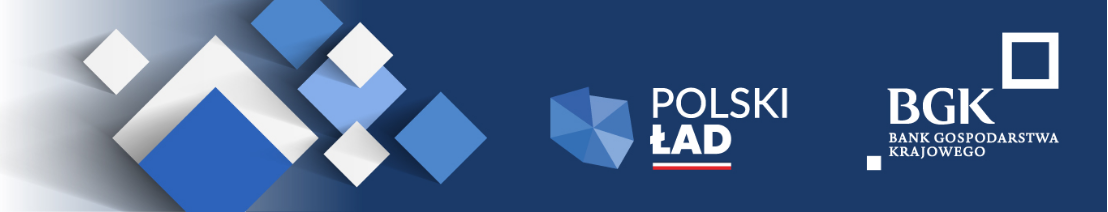 ZAMAWIAJĄCY: Gmina Piekoszówul. Częstochowska 66a26-065 PiekoszówWYKAZ OSÓB(Zadanie nr 1)W związku z przetargiem na zamówienie publiczne pn.: „Budowa i wyposażenie Punktu Selektywnej Zbiórki Odpadów Komunalnych na terenie gminy Piekoszów wraz z zakupem urządzeń komunalnych”, oświadczam, że do realizacji przedmiotowego zamówienia skieruję następujące osoby posiadające kwalifikacje zawodowe, określone w Rozdziale VI SWZ:Uwaga: Wykonawca składa powyższy wykaz na wezwanie Zamawiającego – nie składa go wraz z ofertą.________________________________(miejscowość) (data) ________________________________podpisy osób/osoby wskazanych w dokumencie uprawniającym do występowania w obrocie prawnym lub posiadających pełnomocnictwo.Pieczęć firmowa wykonawcyLp.Imię i nazwiskoPosiadane uprawnieniaInformacja o podstawie dysponowania tymi osobami1.uprawnienia do projektowania w specjalności inżynieryjnej drogowej lub odpowiadające im uprawnienia w specjalności konstrukcyjno-budowlanej2.uprawnienia do projektowania w specjalności instalacyjnej w zakresie sieci, instalacji i urządzeń elektrycznych i elektroenergetycznych3.Uprawnienia  do kierowania robotami budowlanymi w branży inżynieryjnej drogowej lub odpowiadające im uprawnienia w specjalności konstrukcyjno-budowlanej4.uprawnienia do kierowania robotami budowlanymi w branży instalacyjnej w zakresie sieci, instalacji i urządzeń elektrycznych i elektroenergetycznych.